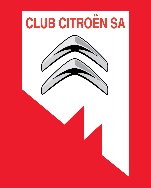 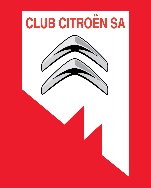 MEMBERSHIP FORMContact Details                                                                             Name         ……………………………………………………………………Address      ………………………………………………….………………………………Suburb       ……………………………………………………   Post Code……………….Email:        ……………………………………………………………………….……………Phone:       …………………………………………………………………………....Membership Type:  Specify if ;   Joint $70 …..  Full $50 …..  Concession $35 …. .    Renewal / New subs due June 30th    EFT:  Bank Details----Westpac BSB 035-002   Account # 260631  Please include your name and a description of the nature of the deposit. NB - Conditional Registration of a Historic Vehicle requires financial membership. The complete Historic registration rules and regulations are all available on the club website www.clubcitroen.org.auRegister of Motor vehicles for Club data baseWhat Citroen cars do you own-----list all modern and historic.………………………………………………………………………………………..………………………………………………………………………………………..………………………………………………………………………………………..………………………………………………………………………………………..………………………………………………………………………………………..Privacy PolicyI have read and I accept the Privacy Policy as published on the CCSA websiteSigned …………………………………..Contact :  	  	Secretary, Colin Carati (mob 0411156185)Email (preferred): 	colincarati1@gmail.comMail:			12 Rutland Ave, Brighton SA 5048